Publicado en Castellón  el 08/07/2020 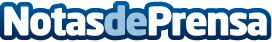 Record go obtiene el sello turístico "Safe Tourism Certified" del ICTE para todas sus delegaciones de EspañaLa empresa de rent a car ha tenido que superar una auditoría independiente de sus protocolos frente a la COVID-19 en materia de prevención y medidas higiénico-sanitarias. La implementación de quioscos digitales en sus oficinas, el prerregistro online y la digitalización de contratos reducen al mínimo el tiempo de contacto de los usuariosDatos de contacto:Comunicación Record go Rent a car - Eva Llorens610548246Nota de prensa publicada en: https://www.notasdeprensa.es/record-go-obtiene-el-sello-turistico-safe Categorias: Nacional Viaje Automovilismo Turismo Oficinas Industria Automotriz Digital http://www.notasdeprensa.es